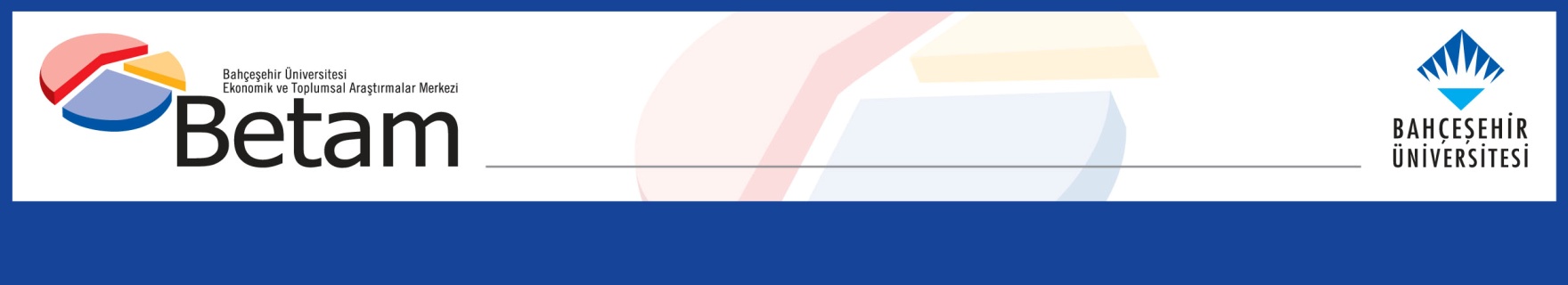 İŞSİZLİKTE YATAY SEYİRSeyfettin Gürsel* Gökçe Uysal ve Ayşenur AcarYönetici Özeti Mevsim etkilerinden arındırılmış işgücü verilerine göre tarım dışı işsizlik Ağustos 2013 döneminde yüzde12,5 seviyesinde kaldı. Tarım dışı istihdamdaki artışın tarım dışı işgücündeki artışla dengelenmesi sonucu tarım dışı işsizlik oranı yatay seyretti. Mevsim etkilerinden arındırılmış sektörel verilere göre sanayi istihdamı Haziran 2013’ten beri düşüyor. Hizmetlerdeki artış 2013 yılının başından bu yana zayıf seyrediyor. Bu gelişmelere karşın inşaat istihdamı Ağustos 2013’te 48 bin artarak tarım dışı işsizliğin yükselmesini engellemiş gibi görünüyor. Tarım dışı işgücü ve istihdamda artışlar yavaşladıTÜİK’in açıkladığı işgücü verilerine göre Ağustos 2013 döneminde, bir önceki yılın aynı dönemine göre tarım dışı işgücü 978 bin (yüzde 4,6), tarım dışı istihdam ise 648 bin kişi (yüzde 3,4) artmıştır. Görüldüğü gibi hem tarım dışı işgücü hem de tarım dışı istihdamdaki artışlar bir miktar yavaşlamıştır. Tarım dışı işsiz sayısı bir yılda 332 bin (yüzde 13,9) artmıştır.Şekil 1 Tarım dışı işgücü ve tarım dışı istihdamın, tarım dışı issiz sayısı değişimine etkisi (yıllık)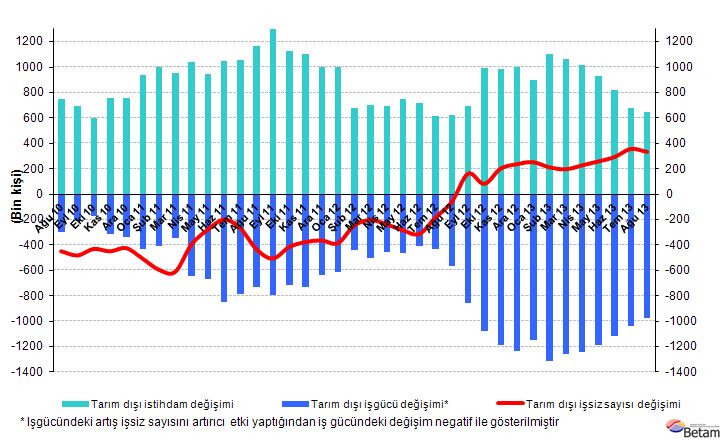 Kaynak: TÜİK, BetamTarım dışı işsizlik yatay seyrediyor Mevsim etkilerinden arındırılmış verilere göre Ağustos döneminde Temmuz dönemiyle kıyaslandığında tarım dışı işgücü 61 bin artarak 22 milyon 270 bine yükselmiştir (Şekil 2,Tablo 1). Tarım dışı istihdam ise 38 binlik bir artışla 19 milyon 478 bine ulaşmıştır. Böylelikle tarım dışı işsiz sayısı 23 bin artmış, ancak tarım dışı işsizlik oranı Ağustos 2013 döneminde yüzde 12,5 seviyesinde kalmıştır. Şekil 2 Mevsim etkilerinden arındırılmış tarım dışı işgücü, istihdam ve işsizlik oranı 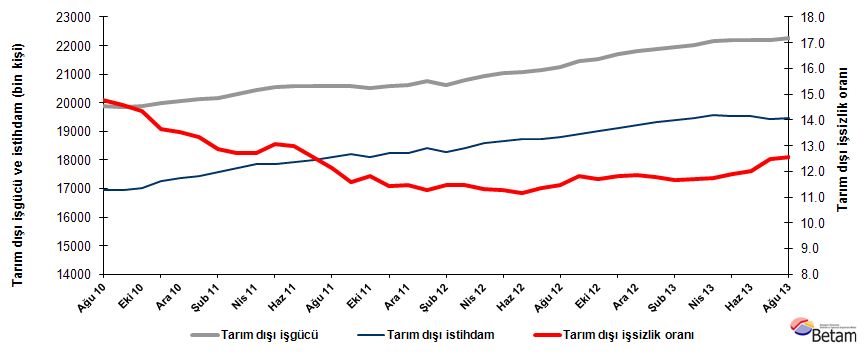 Kaynak: TÜİK, BetamKariyer.net verilerine göre işsizlik önümüzdeki dönemde yatay seyredecekKariyer.net tarafından açıklanan açık pozisyon başına başvuru sayısı verileri tarım dışı işsizliğin Ekim 2013 döneminde de yatay seyredeceğine işaret ediyor. Şekil 3 Mevsim etkilerinden arındırılmış tarım dışı işsizlik oranı ve ilan başına başvuru sayısı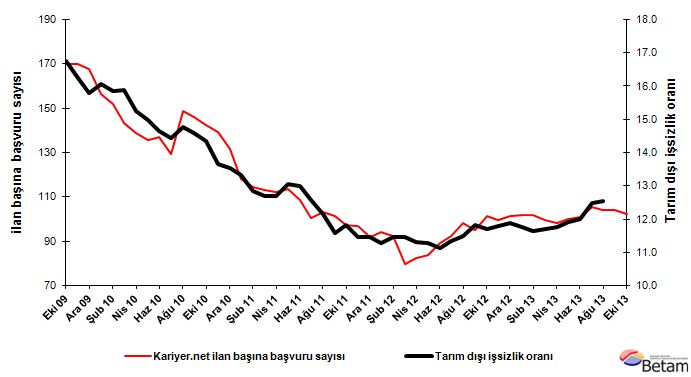 Kaynak: Kariyer.net, TÜİK, BetamSanayide istihdam kaybı, inşaatta istihdam artışı var Mevsim etkilerinden arındırılmış sektörel veriler sanayide 27 binlik bir istihdam kaybına işaret etmektedir (Şekil 4 ve Tablo 2). Sanayi istihdamı Haziran 2013’ten bu yana düşmektedir. Diğer taraftan hizmetler istihdamındaki artışlar 2013 yılının başından beri oldukça yavaşlamıştır. Ağustos 2013’te hizmetlerde istihdam artışı 17 binle sınırlı kalmıştır. Bu gelişmelere karşın inşaatta 48 binlik bir istihdam artışı kaydedilmiştir. Tarım istihdamı ise bu dönemde 23 bin artmıştır. Şekil 4 Sektörlerin istihdam değişimi (bin kişi)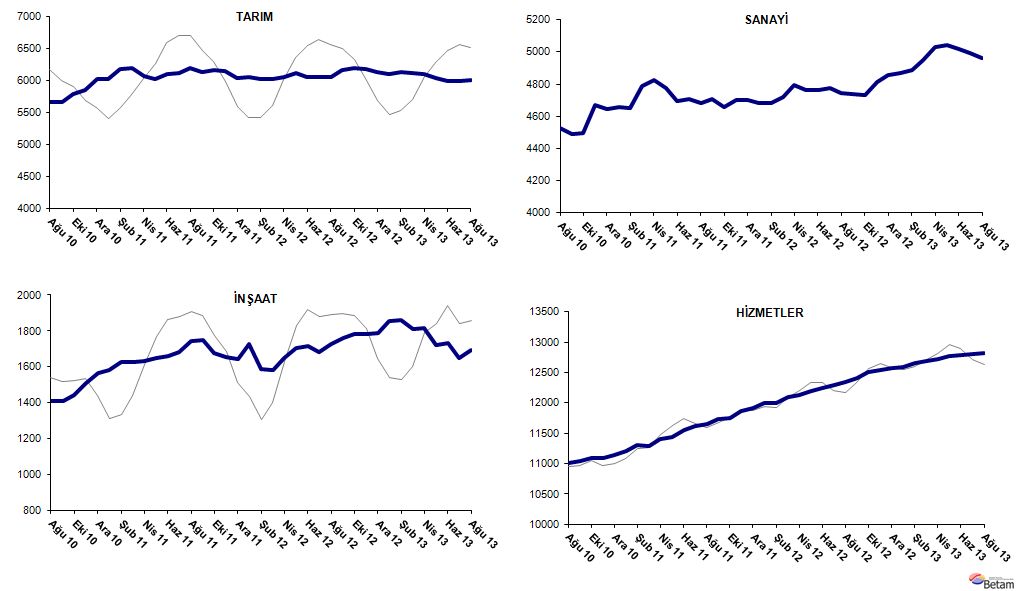 Kaynak: TÜİK, BetamTablo 1 Mevsim etkilerinden arındırılmış tarım dışı işgücü göstergeleri (bin kişi)Kaynak: TÜİK, BetamTablo 2 Mevsim etkilerinden arındırılmış sektörel istihdam (bin kişi)Kaynak: TÜİK, Betamİşgücüİstihdamİşsizlikİşsizlik OranıAylık değişimlerAylık değişimlerAylık değişimlerTemmuz 101988217011287114.4%İşgücüİstihdamİşsizlikAğustos 101988216944293714.8%0-6767Eylül 101983616942289414.6%-45-2-43Ekim 101987617026285014.3%4085-45Kasım 101999217263272913.7%116237-120Aralık 102007317356271713.5%8093-12Ocak 112013017447268313.3%5791-34Şubat 112017717583259412.9%48136-88Mart 112028817710257712.7%110127-17Nisan 112045917862259812.7%17215220Mayıs 112055417870268413.1%94886Haziran 112058617912267513.0%3342-9Temmuz 112059818009259012.6%1297-85Ağustos 112058418084250012.1%-1575-90Eylül 112057218188238311.6%-12105-117Ekim 112052018094242611.8%-52-9442Kasım 112058518229235611.4%65135-69Aralık 112061618255236211.5%31265Ocak 122074618405234111.3%129150-21Şubat 122063318267236511.5%-113-13724Mart 122078818404238411.5%15513718Nisan 122095018580237011.3%162176-14Mayıs 122103018659237111.3%80801Haziran 122106718720234711.1%3761-24Temmuz 122114418746239711.3%772650Ağustos 122125718816244111.5%1147044Eylül 122144218905253711.8%1858996Ekim 122153919018252111.7%97113-16Kasım 122169419133256111.8%15511440Aralık 122180719218258911.9%1148528Ocak 132189019316257411.8%8398-15Şubat 132195219395255611.6%6179-18Mart 132202919448258011.7%775324Nisan 132217419568260611.8%14512025Mayıs 132218219541264011.9%8-2735Haziran 132220519537266812.0%23-427Temmuz 132220919440277012.5%5-97102Ağustos 132227019478279312.5%613823TarımSanayiİnşaatHizmetlerAylık değişimlerAylık değişimlerAylık değişimlerAylık değişimlerTemmuz 1056924575145910976TarımSanayiİnşaatHizmetlerAğustos 1056664525140911010-26-50-5134Eylül 1056594489141111042-6-36232Ekim 105792449814421108613393244Kasım 10584546671511110855316969-1Aralık 1060284642156811146183-255761Ocak 11603246561581112105141364Şubat 1161774652162711305145-44595Mart 1161954790162911291181382-13Nisan 1160784828163211402-117383111Mayıs 1160304777165011443-48-511841Haziran 116099469716631155269-8013109Temmuz 116121471016811161822131866Ağustos 116194468217431165973-286340Eylül 1161334707175211730-6125971Ekim 116169465716801175836-50-7228Kasım 1161464700165711872-2343-23114Aralık 1160454701164411910-1011-1338Ocak 12605046851728119926-168482Şubat 1260314684158811996-20-1-1414Mart 1260234721158412099-837-4104Nisan 126059479216521213636716837Mayıs 126121476017051219462-325358Haziran 1260624761171412245-581950Temmuz 1260624778168412285017-3140Ağustos 1260594745172812343-4-334459Eylül 126158473517591241199-103267Ekim 126193473217851250235-32591Kasım 1261774814178212537-1682-335Aralık 1261304856179112571-4742935Ocak 1361074870185412592-23146420Şubat 13613148861860126502416558Mart 1361154948181312687-1662-4637Nisan 1361035030181612722-1282335Mayıs 1360415044171912778-6214-9756Haziran 1359865015173312789-55-291411Temmuz 13598649911649128000-24-8411Ağustos 136009496416971281723-274817